FORMATO No 2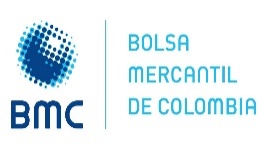 ________________________________________Ciudad y fecha de expediciónSeñores:BMC BOLSA MERCANTIL DE COLOMBIA S.A.Unidad de Gestión TécnicaPrograma de Apoyo a la Comercialización y transporte de Precederos Referencia: AUTORIZACIÓN ESPECIAL PARA EL COBRO DE LAS SUMAS QUE CORRESPONDAN AL AGRICULTOR POR CONCEPTO DE APOYO AL TRANSPORTE DE PRODUCTOS PERECEDEROS AGRÍCOLAS Y PECUARIOS PARA LA COMERCIALIZACIÓN EN ZONAS DIFERENTES AL MUNICIPIO DE PRODUCCIÓN.NOMBRE DEL AGRICULTOR: ___________________________________________________CEDULA DE CIUDADANÍA: ___________________________CANTIDAD DE PRODUCTO TRANSPORTADO: ______________ t/cabezas.RAZÓN SOCIAL ORGANIZACIÓN SIN ANIMO DE LUCRO AUTORIZADA PARA REALIZAR EL COBRO: ___________________________________________________________Yo ________________________________, identificado con CC. _____________________, en mi calidad de productor de __________________________________, autorizo de manera clara, incondicional e irrevocable a _________________________________________, identificado (a) con C.C. No. ________________, representante legal de RAZÓN SOCIAL DE LA ORGANIZACIÓN AUTORIZADA PARA REALIZAR EL COBRO identificada bajo NIT _______________________,  para que realice ante la BMC Bolsa Mercantil de Colombia S.A., todas las gestiones de cobro requeridas, a efectos de que la totalidad de los recursos que me correspondan y sean trasladados a la BMC por el Ministerio de Agricultura y Desarrollo Rural en virtud del pago del apoyo al transporte de productos perecederos agrícolas y pecuarios para la comercialización en zonas diferentes al municipio de producción mediante Resolución 000131 del 1 de junio de 2020;  Apoyo que garantiza a los agricultores un apoyo del 50% del valor costo promedio ponderado nacional del transporte de carga para cada uno de los grupos objeto de la resolución que rige el apoyo, sean girados directamente a favor de ____________________________ a la cuenta ___________ No.____________________ del Banco ________________.En virtud del poder otorgado a través del presente documento libero de toda responsabilidad a la BMC Bolsa Mercantil de Colombia S.A., por los recursos que autorizo se giren a favor de ______________________________________________________________.Quien Otorga,		_____________________________ FIRMA DEL AGRICULTOR.C.C. ________________Quien Acepta,   ________________________________FIRMA DEL REPRESENTANTE LEGAL AGREMIACIÓN.C.C.  ___________________